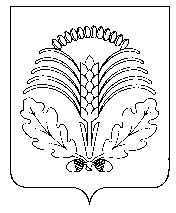 АДМИНИСТРАЦИЯ ГРИБАНОВСКОГО МУНИЦИПАЛЬНОГО  РАЙОНА
ВОРОНЕЖСКОЙ ОБЛАСТИПОСТАНОВЛЕНИЕот 11.03.2020г. № 120   пгт. ГрибановскийОб   установлении        нормативарасходов  на  содержание  службызаказчика - застройщика  В соответствии со ст. 53 Градостроительного кодекса Российской Федерации, п. 1.6, 5.11 – 5.13 Положения о департаменте архитектуры и строительной политики Воронежской области, утвержденного постановлением правительства Воронежской области от 02.07.2013г. № 594, в реализации постановления правительства Воронежской области от 12.05.2011г. № 376 «Об утверждении Порядка формирования и реализации областной адресной инвестиционной программы», Приказа департамента строительной политики Воронежской области от 30.12.2013г. № 444 (Об установлении норматива расходов на содержание службы заказчика - застройщика, администрация Грибановского муниципального района Воронежской области постановляет:1.  Установить норматив расходов на содержание службы заказчика-застройщика при выполнении проектно-изыскательских работ объектов капитального строительства муниципальной собственности, включенных в областную адресную инвестиционную программу, муниципальным заказчиком по которым является администрация Грибановского муниципального района Воронежской области, в размере 3,8% от общей стоимости проектно-изыскательских работ в текущих ценах, включаемой в главу 12 сводных сметных расчетов. 2. Установить, что расходы на содержание службы заказчика – застройщика при проектировании объектов капитального строительства  включаются в главу 10 «Содержание службы заказчика. Строительный контроль» сводного сметного расчета стоимости строительства, с применением норматива, установленного в пункте 1 настоящего постановления.Размер расходов на содержание службы заказчика – застройщика  определяется в текущем уровне цен на основании норматива, установленного в пункте 1 настоящего постановления, с учетом резерва средств на непредвиденные работы и затраты, а также налога на добавленную стоимость.3. Контроль  за  исполнением настоящего постановления оставляю за собой. И.о. главы администрации  муниципального района                                                                      Д.А. ШевелаПриложение к постановлению администрацииГрибановского муниципального районаот 11.03.2019г.  № 120Норматив расходов на осуществление строительного контроля при строительстве, реконструкции объектов капитального строительства муниципальной собственности, финансируемых за счет средств муниципального бюджета и с привлечением средств областного бюджета на 2019 годСтоимость строительства в базисном уровне цен по состоянию на 1 января 2000г. (млн. рублей)Норматив расходов на осуществление строительного контроля (процентов)до 302,14от 30 до 501,93от 50 до 701,81от 70 до 901,72от 90 до 1251,61от 125 до 1501,56от 150 до 2001,47от 200 до 3001,36от 300 до 4001,28от 400 до 5001,23от 500 до 6001,18от 600 до 7501,13от 750 до 9001,09